Minéraux métalliquesExp 2,2SciencesPrésenté a :Daniel BlaisPar :Mathis Larivière2018-10-26Msi 2ESVObservation : Si on a des minéraux et une loupe on va parler de minéraux métalliques.Interrogation : Parmi ces minéraux lesquels sont métalliques?Hypothèse : Je suppose que ce sont #3, 21.Matériel : Une loupeInconnue#1, 3, 19, 21, 32Manipulation : On regarde un minéral à la fois et on veut trouver des reflets qui brille.Résultat :   Minéraux métalliqueAnalyse : D’après mes résultats, les inconnus # 1, 3 sont métallique parce  qu’ils ont un reflet brillant.Conclusion : Mon hypothèse est fausse.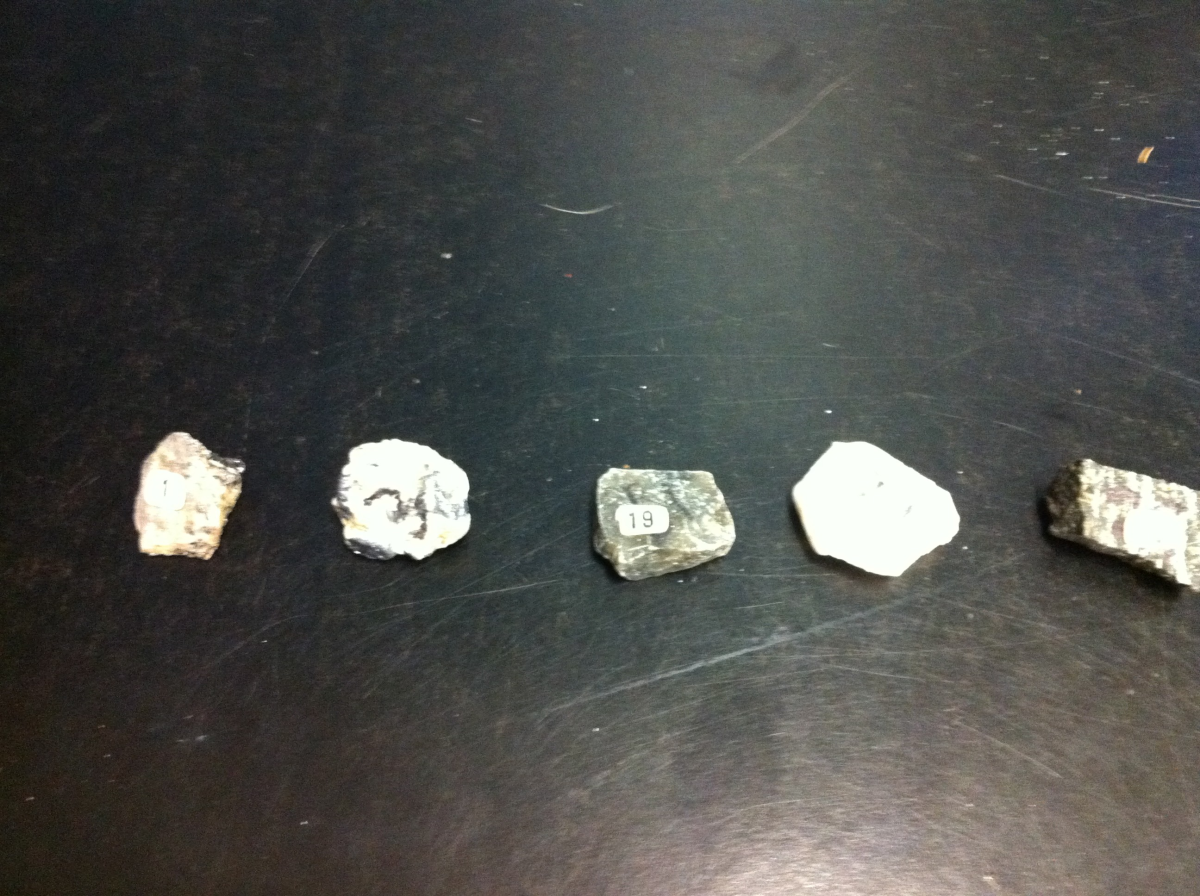 Inconnueobservation1brille3brille19Ne brille pas21Ne brille pas32Ne brille pas